lMADONAS NOVADA PAŠVALDĪBA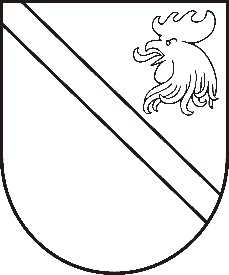 Reģ. Nr. 90000054572Saieta laukums 1, Madona, Madonas novads, LV-4801 t. 64860090, e-pasts: dome@madona.lv ___________________________________________________________________________MADONAS NOVADA PAŠVALDĪBAS DOMESLĒMUMSMadonā2019.gada 28.novembrī									       Nr.583									     (protokols Nr.23, 11.p.)Par grozījumiem 2019. gada 20.augusta lēmumā Nr. 350 ( protokols nr.14., p.16) “Par zemes ierīcības projekta apstiprināšanu un zemes lietošanas mērķa noteikšanu plānotajām zemes vienībām “Ozolkalns”, Aizpurve, Dzelzavas pagasts, Madonas novads”Madonas novada pašvaldībā 2019. gada 20.augustā tika apstiprināts lēmums Nr. 350 “Par zemes ierīcības projekta apstiprināšanu un zemes lietošanas mērķa noteikšanu plānotajām zemes vienībām “Ozolkalns”, Aizpurve, Dzelzavas pagasts, Madonas novads”.  Pamatojoties uz MK noteikumiem Nr.505 “Zemes ierīcības projekta izstrādes noteikumi” 28.2. punktu, 20.06.2006. MK noteikumiem Nr.496 “Nekustamā īpašuma lietošanas mērķu klasifikācijas un nekustamā īpašuma lietošanas mērķu noteikšanas un maiņas kārtība” pirmās daļas 2 punktu, atklāti balsojot: PAR – 14 (Agris Lungevičs, Ivars Miķelsons, Andrejs Ceļapīters, Artūrs Čačka, Andris Dombrovskis, Artūrs Grandāns, Gunārs Ikaunieks, Valentīns Rakstiņš, Andris Sakne, Rihards Saulītis, Inese Strode, Aleksandrs Šrubs, Gatis Teilis, Kaspars Udrass), PRET – NAV, ATTURAS – NAV, Madonas novada pašvaldības dome  NOLEMJ:Grozīt 20.08.2019. Madonas novada pašvaldības domes lēmumu Nr.350:Izteikt lēmuma 2.punktu šādā redakcijā:“Plānotajai (projektētajai) zemes vienībai ar kadastra apzīmējumu 7050 007 0161 piešķirt adresi „Ozolkalns”, Aizpurve, Dzelzavas pagasts, Madonas novads, uz plānotās (projektētās) zemes vienības ar kadastra apzīmējumu 7050 007 0161, esošajām ēkām un būvēm saglabāt esošo adresi „Ozolkalns”, Aizpurve, Dzelzavas pagasts, Madonas novads un noteikt nekustamā īpašuma lietošanas mērķi -zeme uz kuras galvenā saimnieciskā darbība ir lauksaimniecība , NĪLM kods 0101, 3.03 ha platībā”Izteikt lēmuma 3.punktu šādā redakcijā:“Plānotajai (projektētajai) zemes vienībai ar kadastra apzīmējumu 7050 007 0028 piešķirt nosaukumu „Ozolkalna lauki”, Dzelzavas pagasts, Madonas novads un noteikt zemes lietošanas mērķi – zeme uz kuras galvenā saimnieciskā darbība ir lauksaimniecība , NĪLM kods, platībā 11.90 ha”Saskaņā ar Administratīvā procesa likuma 188.panta pirmo daļu, lēmumu var pārsūdzēt viena mēneša laikā no lēmuma spēkā stāšanās dienas Administratīvajā rajona tiesā.Saskaņā ar Administratīvā procesa likuma 70.panta pirmo daļu, lēmums stājas spēkā ar brīdi, kad tas paziņots adresātam.Domes priekšsēdētājs								          A.LungevičsVucāne 62303830